Danes bomo poskusili nekaj novega - delo s Padletom  (spletno tablo). Upam, da nam bo šlo. Do Padleta dostopaš na dva načina: preko spodnjepovezave ali pa s telefonom skeniraš QR kodo. Izberi si način dostopa in povezava te pripelje na ustvarjeno spletno tablo. Klikni spodnji roza krogec z oznako + in na sredini table se ti bo pojavilo okno, kjer napišeš odgovor na zastavljeno vprašanje  - obrazloži, kaj si predstavljaš pod imenom globalizacija. Pod svoje mnenje se moraš obvezno podpisati, da bom vedela, kdo je opravil nalogo in kdo je ni.Upam, da nam bo stvar delovala in nam bo naloga uspela. 1. Povezava  https://padlet.com/jasminalstinjek/8d4qe9mankuh 2. QR koda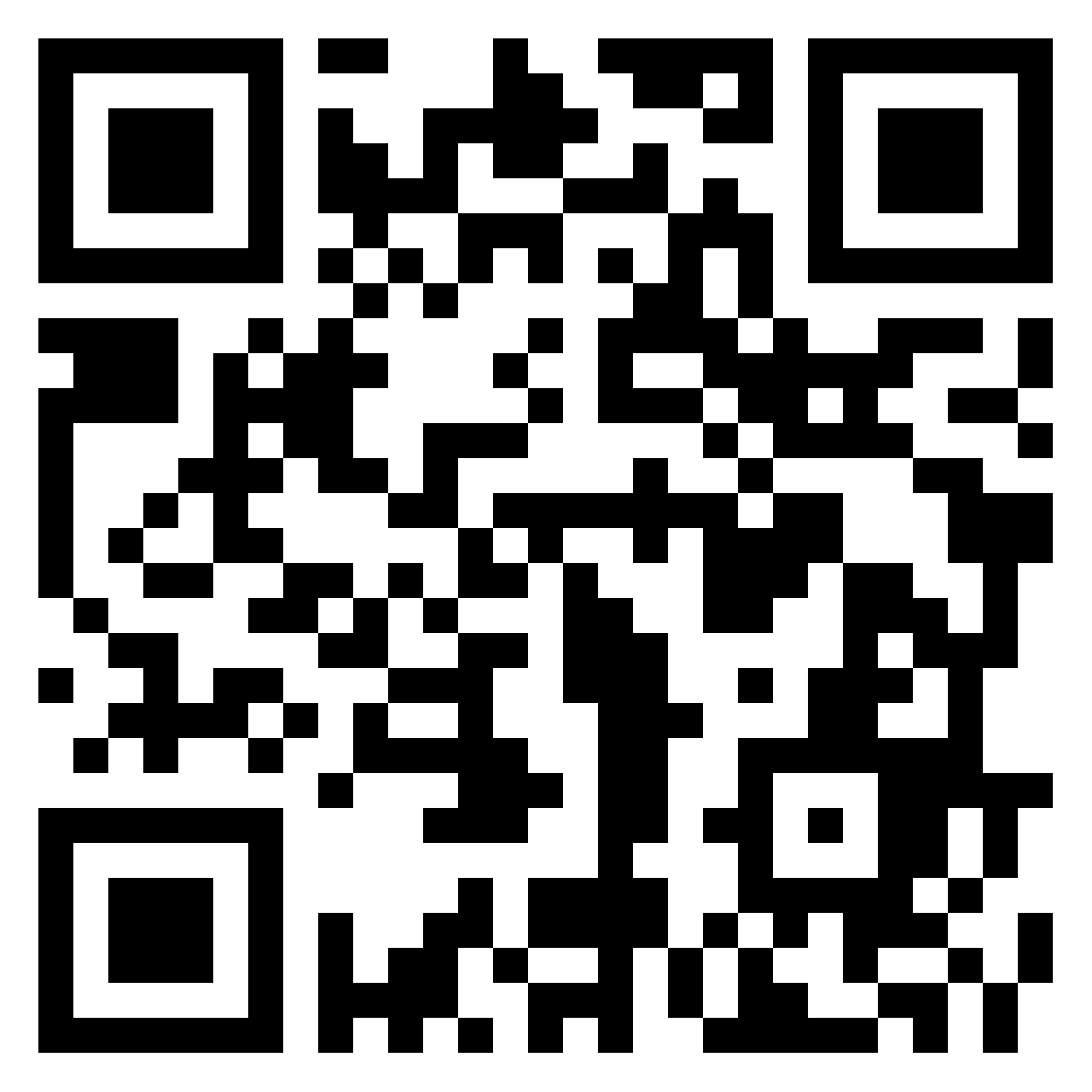 